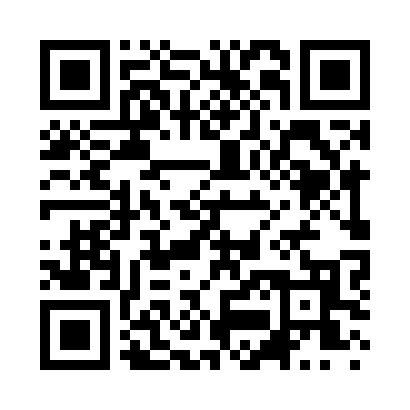 Prayer times for Cross Timbers, Missouri, USAMon 1 Jul 2024 - Wed 31 Jul 2024High Latitude Method: Angle Based RulePrayer Calculation Method: Islamic Society of North AmericaAsar Calculation Method: ShafiPrayer times provided by https://www.salahtimes.comDateDayFajrSunriseDhuhrAsrMaghribIsha1Mon4:225:541:175:118:3910:112Tue4:235:551:175:118:3910:113Wed4:245:551:175:118:3910:114Thu4:245:561:175:128:3910:105Fri4:255:561:185:128:3910:106Sat4:265:571:185:128:3910:097Sun4:275:581:185:128:3810:098Mon4:285:581:185:128:3810:089Tue4:285:591:185:128:3810:0810Wed4:295:591:185:128:3710:0711Thu4:306:001:195:128:3710:0712Fri4:316:011:195:128:3610:0613Sat4:326:011:195:128:3610:0514Sun4:336:021:195:128:3510:0415Mon4:346:031:195:128:3510:0416Tue4:356:041:195:128:3410:0317Wed4:366:041:195:128:3410:0218Thu4:376:051:195:128:3310:0119Fri4:386:061:195:128:3210:0020Sat4:396:071:195:128:329:5921Sun4:406:071:195:128:319:5822Mon4:416:081:195:128:309:5723Tue4:426:091:195:128:309:5624Wed4:446:101:195:118:299:5525Thu4:456:111:195:118:289:5426Fri4:466:111:195:118:279:5227Sat4:476:121:195:118:269:5128Sun4:486:131:195:118:259:5029Mon4:496:141:195:108:249:4930Tue4:506:151:195:108:239:4831Wed4:526:161:195:108:239:46